Adaptacja strategii biogospodarki w przedsiębiorstwach w wybranych krajach UE (1)https://www.youtube.com/watch?v=byYY8BEFZrshttps://www.youtube.com/watch?v=byYY8BEFZrshttps://www.youtube.com/watch?v=ZvGvxtXPsrIGospodarka o obiegu zamkniętym jako narzędzie promocji nowych i biomateriałów w dziedzinie opakowań – wyzwania polityczne w różnych regionach https://www.youtube.com/watch?v=TqXXUgV6TY4https://www.youtube.com/watch?v=TovnyxNKWeACharakterystyka polimerów jako surowców stosowanych do produkcji materiałów opakowaniowych, w tym „nowych” i „bio” oraz metod produkcjihttps://www.youtube.com/watch?v=mWRlQ5ZJEswMateriały do produkcji opakowań żywności – wymogi prawne, właściwości oraz ich wpływ na materiały   https://www.youtube.com/watch?v=DMDiKoAAZbIhttps://www.youtube.com/watch?v=3rkn198eYmwAnaliza i ocena materiałów opakowaniowych stosowanych do produkcji opakowań z uwzględnieniem kontaktu z żywnością  https://www.youtube.com/watch?v=gwJ6q2IHV6MPROJECT INFOThis project has received funding from the European UnionPROJECT CONSORTIUM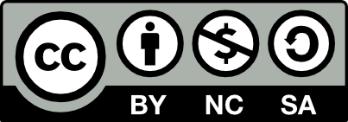 Copyright: CC BY-NC-SA 4.0:  https://creativecommons.org/licenses/by-nc-sa/4.0/With this license, you are free to share the copy and redistribute the material in any medium or format. You can also adapt remix, transform and build upon the material.However only under the following terms:Attribution — you must give appropriate credit, provide a link to the license, and indicate if changes were made. You may do so in any reasonable manner, but not in any way that suggests the licensor endorses you or your use.NonCommercial — you may not use the material for commercial purposes.ShareAlike — if you remix, transform, or build upon the material, you must distribute your contributions under the same license as the original.No additional restrictions — you may not apply legal terms or technological measures that legally restrict others from doing anything the license permits.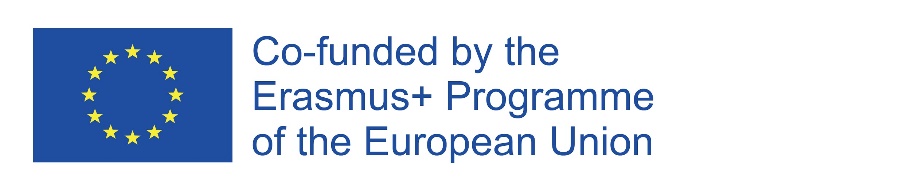 The information and views set out in this report are those of the authors and do not necessarily reflect the official opinion of the European Union. Neither the European Union institutions and bodies nor any person action on their behalf may be held responsible for the use, which may be made of the information contained therein.Grant Agreement612212-EPP-1-2019-1-ES-EPPKA2-KAProgrammeErasmus+Key ActionCooperation for innovation and the exchange of good practicesAction TypeKnowledge Alliances for higher educationProject TitlePackAlliance: European alliance for innovation training & collaboration towards future packagingProject starting date01/01/2020Project end date31/12/2022Project duration3 years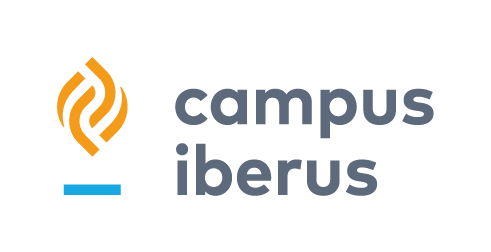 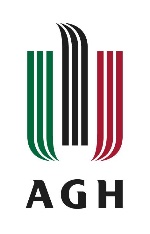 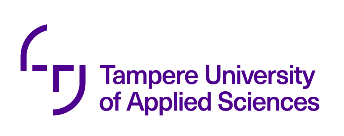 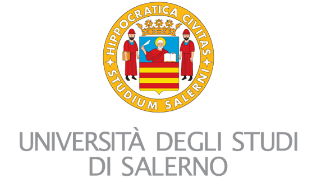 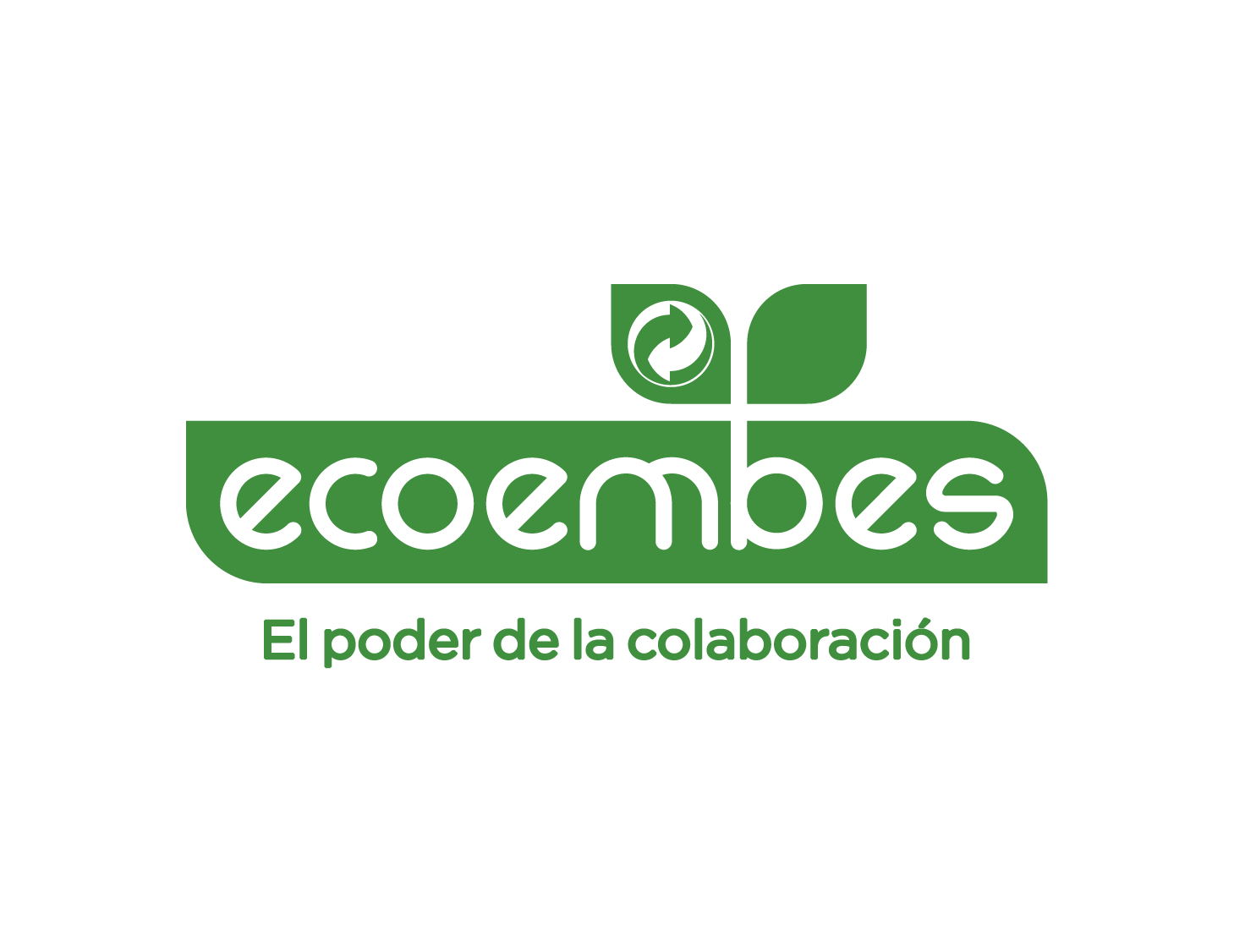 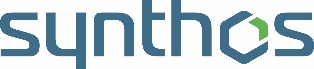 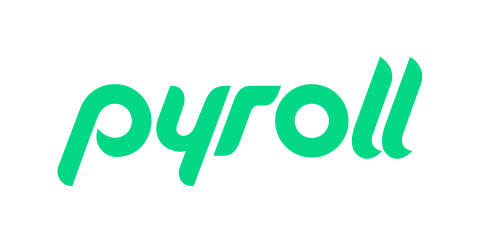 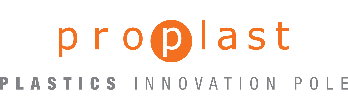 